RELACIÓN PROVISIONAL DE ADJUDICACIÓN DE OFERTAS DE PRÁCTICAS CURRICULARES DE LOS ALUMNOS DE PRACT. EN EMPRESA EN GRADO EN PUBLICIDAD Y RELACIONES PÚBLICAS (EXTRAORDINARIA FEBRERO) EN GRADO EN PUBLICIDAD Y RELACIONES PÚBLICAS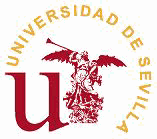 Una vez finalizado el plazo de inscripción para la adjudicación de las ofertas de prácticas curriculares disponibles para alumnos, se procede a publicar el Listado Provisional de Adjudicación, quedando abierto el periodo de alegaciones hasta el 11 de febrero de 2021.Página 1 de 4N_PUNPract. en Empresa  en Grado en Publicidad y Relaciones PúblicasAsignatura:Convocatoria:EXTRAORDINARIA FEBREROEstado:Con puesto AdjudicadoCod.Exp.NOMBRE DEMANDANTEOpciónOFERTANOMBRE EMPRESAMedia473980Álvarez Domínguez, Ana 1290134COCEMFE SEVILLA, FEDERACIÓN PROVINCIAL DE ASOCIACIONES DE PERSONAS CON DISCAPACIDAD FÍSICA Y ORGÁNICA6.87475284Bergas Lario, María 2290267Onda Capital 95.1 FM6.81472669Castaño García, Marina 1291153La plasita proyectos8.26435752Castilleja de la Cámara, Marina 1290134COCEMFE SEVILLA, FEDERACIÓN PROVINCIAL DE ASOCIACIONES DE PERSONAS CON DISCAPACIDAD FÍSICA Y ORGÁNICA7.47484283Domínguez Rojas, Pedro 2291884C&N Watches Team, S.L.7.49467072Durán Morillo, Laura 2291352Gardeneas.com8.05473544GARCÍA UCEDA, LAURA 3291327ESYDE DOGESPORT S.L.7.85470024Hidalgo Gálvez, Fernando 2290267Onda Capital 95.1 FM6.86473543López Pavía, Celia Emilia 1291326RESTAURANT BOOKING & DISTRIBUTION SERVICES S.L7.13479048Marques Rodríguez, Marina 2290027Dirección de Comunicación de la Universidad de Sevilla6.42466553Pérez Romero, María Isabel 3290787Gabinete de Comunicación FCom. Universidad de Sevilla7.36466642Ramos Bernal, Borja 1290740TOGAYTHER, ASOC. CULTURAL Y DE OCIO LGTBI6.55465928Rodríguez Sevillano, Sergio 1290428Onda Capital 95.1 FM7.30440411Ruiz Ramírez, Paola 1290153Sergio Varo Martínez (Nogomet Comunicación)6.18466675VIZUETE BARRENA, MARÍA 1290428Onda Capital 95.1 FM7.74Pract. en Empresa  en Grado en Publicidad y Relaciones PúblicasAsignatura:Convocatoria:EXTRAORDINARIA FEBREROEstado:Sin adjudicaciónCod.Exp.NOMBRE DEMANDANTEOpciónOFERTANOMBRE EMPRESAMedia439294ackermann leon, andrea6.96473523Aguiar  Cerero, Triana7.63473661Ballesteros Gragea, Alba8.29477038Barcia Jiménez, María6.47Página 2 de 4383465Bono Rodríguez, Jesús7.41456468Caballero Tirado, Francisco7.05473416CALERO LASSO, DAVID6.10471924Cantillo Rodríguez, Gloria7.72380201Cárdenas Rojas, Victoria6.73472453Castro Belluzzo, María Andrea7.06473444CLAROS GÓMEZ, RAQUEL8.39467327Cosano Lanzas, Manuel7.05445251Crespo Álvarez de Sotomayor, Marta7.02467340De Lemus Martín, Blanca6.64472663Del Río Domínguez, Teresa7.69470016Delgado Jerónimo, Nieves María7.18478068Díaz Panea, Adolfo7.32468799Díaz Romero, Paloma7.68469170Enríquez Nieto, Maria del Mar7.46465450Escote Pérez, Laura6.84473624Fernández Castillo, Esther8.35474103Foncubierta García, Laura8.53472445GARCÍA FUENTES, ISABEL8.16473814González González-Miret, Lydia7.00478154IZQUIERDO DEL OLMO, ESTHER7.01455457Johnson Blacio, Leidy Paola7.55473805Leiva , Elena6.80473894LLADÓ SEGUNDO, INÉS7.52468869López Domínguez, María Inmaculada7.75404813López González, Noelia7.08465532López-Masjuán Ríos, Mercedes6.76466560Martel Catalá, Ingrid Dolores8.37427629Mateo Antequera, Lucía6.50456164Mateos Mauri, Marina8.25472350Miró Morillo, María Isabel7.19473584Molina Motino, Monica7.39467068Montoro Losada, Paula6.65469228Moreno Alcaide, Alejandra7.58473890Muñoz CopAno, Julia6.00475499ORTEGA CARRERAS, JENNIFER6.99427529Osuna Pavón, María Belén6.94420653Palomino Franco, María José6.94456479Pereira Chávez, Andrés6.68468186Pérez Molina, Sara6.84473519Picchi González-Alorda, Salud7.92473977Pizarro Fernández, Clara7.07Página 3 de 4467541Plaza Olivares, Alba7.38466557Ramirez Naranjo, Ana7.60473956Rico García, Luna7.06473538Riobó Budiño, Pablo6.87473829Risco Agudo, Irene7.23437189Sabuquillo Jiménez, Lucía7.19469018Salas Bizcocho, Ángela7.61471757Sanchez Navarro, Raul6.49461478Sianes Bautista, Ana Isabel6.95345978Soucase Rodríguez, Carmen6.55443493Vázquez Vázquez, Marina7.37403444Victorio Martín, Laura6.92469453VIZUETE ESTEBAN, ANA7.83469947Volakh Sokolova, Anna6.93473792Zoilo Calderón, Laura6.67Página 4 de 4